Homilie – Kerstmis (dagmis)                                                                                    25.12.2015
Jesaja 52, 7-10 / Johannes 1, 1-18Wat is er toch een verschil tussen het evangelie van Lucas van deze nacht en dat van Johannes van deze voormiddag. Als we van de beide lezingen een schilderij zouden maken, zou dat van de kerstnacht een kleine intieme voorstelling worden van een vader, een moeder en een kind, met nog wat herders erbij en een engel; het evangelie van vandaag zou een groot abstract schilderij zijn met lijnen en kleuren en met een grote aandacht voor de tegenstelling tussen licht en donker. En toch proberen beide evangelielezingen dezelfde essentie onder woorden te brengen: de onzichtbare God, die nooit door iemand gezien is, zoekt contact met ons. Hij spreekt tot ons door zijn schepping, door het licht en alles wat groeit en bloeit. Hij spreekt tot ons door de profeten, zoals we in de eerste lezing konden horen. Maar bovenal spreekt Hij tot ons via een mens van vlees en bloed: Jezus, de zoon van Maria. Het Woord is mens geworden en heeft onder ons gewoond. Van die persoon vertelde Lucas ons dat Hij als pasgeborene in een kribbe ligt, de voerbak van een os en een ezel, omdat zijn vader en moeder samen met vele anderen ver van huis en haard waren vanwege een bevel van de Romeinse keizer Augustus. Het kind ligt in een voerbak omdat er voor hen geen plaats was in de herberg. Dat kind van God komt ter wereld bij mensen die geen dak boven het hoofd hebben, die onderweg zijn en zich maar moeten zien te redden. Op televisie zien we met eigen ogen dat nog steeds ontelbare mensen onderweg zijn, op de vlucht, op zoek naar een bed, een bad en brood. En om ons heen komen we steeds weer mensen tegen die hun wereld zien veranderen, waardoor zij zich niet meer thuis voelen bij zichzelf en bij de mensen om hen heen. Ze voelen zich geestelijk dakloos. Welnu, zegt Lucas, voor al deze ontheemde mensen is dit kind van Bethlehem geboren. Maar wat heeft de geboorte van dit kind dan voor al deze mensen veranderd? Het is die verandering die Johannes in grote penseelstreken probeert te schilderen. Hij vergelijkt de geboorte van Jezus met de eerste scheppingsdag uit het begin van het boek Genesis: ‘In het begin schiep God de hemel en de aarde en die aarde was nog woest en doods en duisternis lag over de oervloed... en God zei: Er moet licht komen en er was licht.’ Zo kwam Jezus als een licht in onze donkere wereld. De geboorte van dit Kind heeft een beweging op gang gebracht. Dat willen de evangeliën ons vertellen en dat laat de geschiedenis van de afgelopen tweeduizend jaar zien. We zagen het ook gisteravond en deze nacht en ook vandaag: dit Kind brengt door zijn geboorte iets teweeg bij ontelbare mensen. Het heeft ook ons vanochtend uit onze huizen gehaald en ons hier in de kerk bijeengebracht. Dat Kind roept een verlangen in ons wakker, dat op de bodem van ons hart ligt te sluimeren: het verlangen naar vrede, naar rechtvaardigheid voor alle mensen, naar samenhorigheid in een verbrokkelde wereld, het verlangen naar een geestelijke thuis te midden van alle gevoelens van vervreemding, en ook, zo hoop ik, het verlangen naar geborgenheid in God, te midden van alle geluiden die zeggen dat Hij een product is van onze fantasie. Dit Kind heeft een beweging op gang gebracht van mensen die willen werken aan vrede, in de grote wereld, maar ook binnen onze families, een beweging van mensen die willen opkomen voor anderen. Sommigen gaan er zelfs voor in een glazen huis zitten en roepen vandaar mensen op tot solidariteit. Want er leeft wel heel wat creativiteit onder de mensen, een nieuwe manier om handen en voeten te geven aan de goedheid en de liefde die God is. De evangelist Johannes bracht ons op zijn manier het verhaal over Jezus. Hij noemt Hem het Woord van God. Het woord dat licht brengt in de duisternis. Jezus sprak mensen aan in hun mogelijkheden. Dat heeft de tollenaar Zacheüs meegemaakt, en de blinde bedelaar Bartimeüs, en de boetvaardige zondares, en de Samaritaanse vrouw aan de bron, en nog zoveel mensen die er stilletjes naar hunkerden gezien en aangesproken te worden. Dat woord was licht in hun duisternis. Daarom is Jezus ervaren als iemand van een andere wereld. Niet vanuit een andere, voor ons onzichtbare wereld hierboven die heel even naar beneden komt. Neen, het gaat om een andere wereld die niet ver weg is, maar die op ieder moment midden onder ons kan openbloeien. Waar onze ogen het licht zien dat in ieder mens schuilt. Want dat is de overtuiging waaruit Jezus leefde. Dat er licht is in ieder mens. Mogelijkheden. In ieder mens. Daarvoor is liefde nodig. En geloof. Liefde in ons hart en geloof in onze ogen. Zo worden woorden geboren die tot leven wekken. Mag Kerstmis een gelegenheid zijn om een beetje opnieuw geboren te worden met liefde in ons hart en geloof in ogen. Dat is mijn kerstwens voor ieder van jullie en ook voor mezelf. Zalig Kerstmis!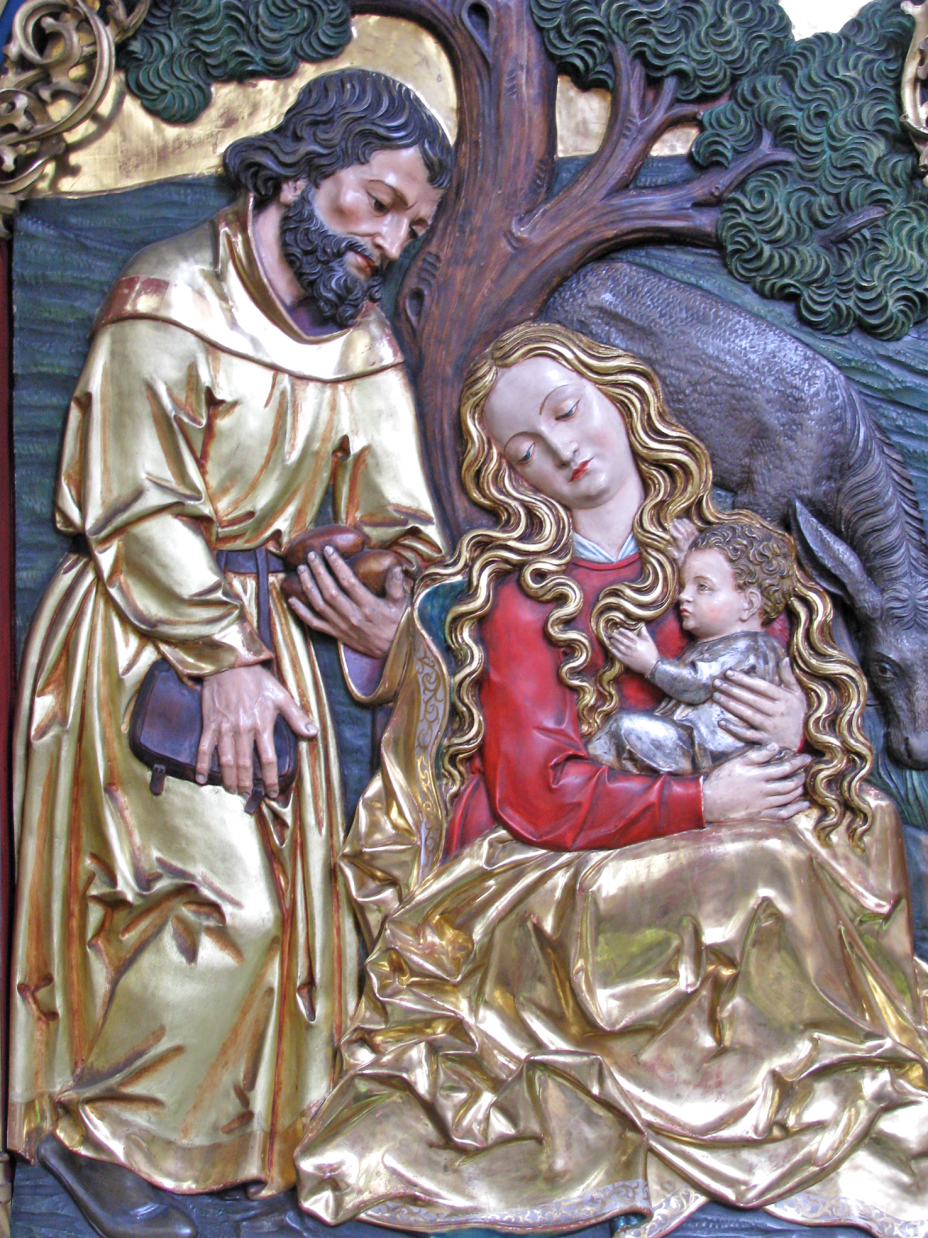 Bij de afbeelding: ‘Kerstmis in het Paradijs met de boom des levens, Jezus Christus’, Onze-Lieve-Vrouwkerk, MannheimJan Verheyen – Lier. Kerstmis (dagmis) – 25.12.2015(Inspiratie: o.a. Liturgiekatern, Jg. 3 nr. 2, dec 2015/jan 2016, In uw midden. Liturgische uitgaven; www.preekvandeweek.be)